Supporting InformationModelling and Simulating Biogeochemical Cycles:  The BCS FreewareFellipe Magioli Cadan*, Chubraider Xavier, and Eduardo Bessa AzevedoChemistry and Molecular Physics Department, São Carlos Chemistry Institute, University of São Paulo, São Carlos, Brazil. +55 16 3373–9978, fellipecadan@usp.brRaw OutputsThe outputs shown here are related to item 3.2 BCS Freeware Accuracy.1.1 T-DThe simulation results may be given in three different ways:  (a) directly on the computer screen or (b) in a .out file (this kind of file may be read by any text editing software), and (c) in a plot also shown on the computer screen (Figure S1).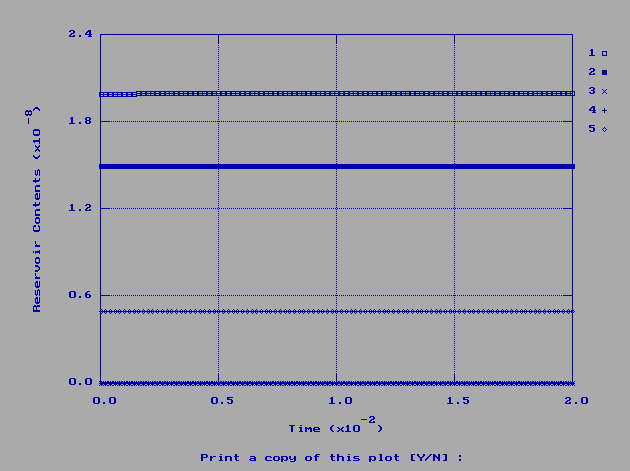 Figure S1.  Plot generated by T-D.The full content of the .out file is reproduced as follows.Reservoir Names:   1: Oxidized Sediments   2: Reduced Sediments   3: Soils   4: Atmosphere   5: OceansInitial Reservoir Vector:   2.000E+08   1.500E+08   3.062E+03   1.627E+00   5.000E+07Rate Constant Matrix:   -2.665E-09   0.000E+00   0.000E+00   0.000E+00   1.067E-08   0.000E+00  -5.447E-09   0.000E+00   0.000E+00   1.634E-08   2.500E-09   5.000E-09  -8.167E-04   1.200E+00   0.000E+00   1.650E-10   4.470E-10   2.000E-04  -3.100E+00   4.800E-08   0.000E+00   0.000E+00   6.167E-04   1.900E+00  -7.501E-08Eigenvalue Vector:  -3.100E+00  -7.393E-04  -3.142E-08  -3.697E-09   3.388E-21Eigenvector Matrix:    2.109E-09  -1.443E-05  -3.710E-01   1.000E+00   1.000E+00   3.230E-09  -2.210E-05  -6.290E-01  -9.033E-01   7.493E-01  -3.872E-01  -9.999E-01   1.945E-05  -5.284E-06   1.499E-05   1.000E+00  -6.451E-05   1.663E-08  -1.916E-09   4.996E-09  -6.128E-01   1.000E+00   1.000E+00  -9.673E-02   2.498E-01Normalization Coefficients:   6.230E-01  -6.236E+01   1.331E+04  -9.345E+04   2.001E+08General Solution for Reservoir 1:           1.314E-09 exp (-3.100E+00 t)  +             9.000E-04 exp (-7.393E-04 t)  +            -4.938E+03 exp (-3.142E-08 t)  +            -9.345E+04 exp (-3.697E-09 t)  +             2.001E+08 exp ( 3.388E-21 t)General Solution for Reservoir 2:           2.012E-09 exp (-3.100E+00 t)  +             1.378E-03 exp (-7.393E-04 t)  +            -8.372E+03 exp (-3.142E-08 t)  +             8.441E+04 exp (-3.697E-09 t)  +             1.499E+08 exp ( 3.388E-21 t)General Solution for Reservoir 3:          -2.412E-01 exp (-3.100E+00 t)  +             6.235E+01 exp (-7.393E-04 t)  +             2.588E-01 exp (-3.142E-08 t)  +             4.937E-01 exp (-3.697E-09 t)  +             2.999E+03 exp ( 3.388E-21 t)General Solution for Reservoir 4:           6.230E-01 exp (-3.100E+00 t)  +             4.022E-03 exp (-7.393E-04 t)  +             2.213E-04 exp (-3.142E-08 t)  +             1.790E-04 exp (-3.697E-09 t)  +             9.996E-01 exp ( 3.388E-21 t)General Solution for Reservoir 5:          -3.818E-01 exp (-3.100E+00 t)  +            -6.236E+01 exp (-7.393E-04 t)  +             1.331E+04 exp (-3.142E-08 t)  +             9.039E+03 exp (-3.697E-09 t)  +             4.998E+07 exp ( 3.388E-21 t)Reservoir Contents at Selected Times:      Time           1           2           3           4           5       0.0   2.000E+08   1.500E+08   3.062E+03   1.627E+00   5.000E+07       2.0   2.000E+08   1.500E+08   3.062E+03   1.005E+00   5.000E+07       4.0   2.000E+08   1.500E+08   3.062E+03   1.004E+00   5.000E+07       6.0   2.000E+08   1.500E+08   3.062E+03   1.004E+00   5.000E+07       8.0   2.000E+08   1.500E+08   3.062E+03   1.004E+00   5.000E+07      10.0   2.000E+08   1.500E+08   3.062E+03   1.004E+00   5.000E+07      12.0   2.000E+08   1.500E+08   3.062E+03   1.004E+00   5.000E+07      14.0   2.000E+08   1.500E+08   3.062E+03   1.004E+00   5.000E+07      16.0   2.000E+08   1.500E+08   3.062E+03   1.004E+00   5.000E+07      18.0   2.000E+08   1.500E+08   3.061E+03   1.004E+00   5.000E+07      20.0   2.000E+08   1.500E+08   3.061E+03   1.004E+00   5.000E+07      22.0   2.000E+08   1.500E+08   3.061E+03   1.004E+00   5.000E+07      24.0   2.000E+08   1.500E+08   3.061E+03   1.004E+00   5.000E+07      26.0   2.000E+08   1.500E+08   3.061E+03   1.004E+00   5.000E+07      28.0   2.000E+08   1.500E+08   3.061E+03   1.004E+00   5.000E+07      30.0   2.000E+08   1.500E+08   3.061E+03   1.004E+00   5.000E+07      32.0   2.000E+08   1.500E+08   3.061E+03   1.004E+00   5.000E+07      34.0   2.000E+08   1.500E+08   3.061E+03   1.004E+00   5.000E+07      36.0   2.000E+08   1.500E+08   3.061E+03   1.004E+00   5.000E+07      38.0   2.000E+08   1.500E+08   3.061E+03   1.004E+00   5.000E+07      40.0   2.000E+08   1.500E+08   3.060E+03   1.004E+00   5.000E+07      42.0   2.000E+08   1.500E+08   3.060E+03   1.004E+00   5.000E+07      44.0   2.000E+08   1.500E+08   3.060E+03   1.004E+00   5.000E+07      46.0   2.000E+08   1.500E+08   3.060E+03   1.004E+00   5.000E+07      48.0   2.000E+08   1.500E+08   3.060E+03   1.004E+00   5.000E+07      50.0   2.000E+08   1.500E+08   3.060E+03   1.004E+00   5.000E+07      52.0   2.000E+08   1.500E+08   3.060E+03   1.004E+00   5.000E+07      54.0   2.000E+08   1.500E+08   3.060E+03   1.004E+00   5.000E+07      56.0   2.000E+08   1.500E+08   3.060E+03   1.004E+00   5.000E+07      58.0   2.000E+08   1.500E+08   3.060E+03   1.004E+00   5.000E+07      60.0   2.000E+08   1.500E+08   3.060E+03   1.004E+00   5.000E+07      62.0   2.000E+08   1.500E+08   3.059E+03   1.004E+00   5.000E+07      64.0   2.000E+08   1.500E+08   3.059E+03   1.004E+00   5.000E+07      66.0   2.000E+08   1.500E+08   3.059E+03   1.004E+00   5.000E+07      68.0   2.000E+08   1.500E+08   3.059E+03   1.004E+00   5.000E+07      70.0   2.000E+08   1.500E+08   3.059E+03   1.004E+00   5.000E+07      72.0   2.000E+08   1.500E+08   3.059E+03   1.004E+00   5.000E+07      74.0   2.000E+08   1.500E+08   3.059E+03   1.004E+00   5.000E+07      76.0   2.000E+08   1.500E+08   3.059E+03   1.004E+00   5.000E+07      78.0   2.000E+08   1.500E+08   3.059E+03   1.004E+00   5.000E+07      80.0   2.000E+08   1.500E+08   3.059E+03   1.004E+00   5.000E+07      82.0   2.000E+08   1.500E+08   3.059E+03   1.004E+00   5.000E+07      84.0   2.000E+08   1.500E+08   3.058E+03   1.004E+00   5.000E+07      86.0   2.000E+08   1.500E+08   3.058E+03   1.004E+00   5.000E+07      88.0   2.000E+08   1.500E+08   3.058E+03   1.004E+00   5.000E+07      90.0   2.000E+08   1.500E+08   3.058E+03   1.004E+00   5.000E+07      92.0   2.000E+08   1.500E+08   3.058E+03   1.004E+00   5.000E+07      94.0   2.000E+08   1.500E+08   3.058E+03   1.004E+00   5.000E+07      96.0   2.000E+08   1.500E+08   3.058E+03   1.004E+00   5.000E+07      98.0   2.000E+08   1.500E+08   3.058E+03   1.004E+00   5.000E+07     100.0   2.000E+08   1.500E+08   3.058E+03   1.004E+00   5.000E+07     102.0   2.000E+08   1.500E+08   3.058E+03   1.004E+00   5.000E+07     104.0   2.000E+08   1.500E+08   3.058E+03   1.004E+00   5.000E+07     106.0   2.000E+08   1.500E+08   3.058E+03   1.004E+00   5.000E+07     108.0   2.000E+08   1.500E+08   3.057E+03   1.004E+00   5.000E+07     110.0   2.000E+08   1.500E+08   3.057E+03   1.004E+00   5.000E+07     112.0   2.000E+08   1.500E+08   3.057E+03   1.004E+00   5.000E+07     114.0   2.000E+08   1.500E+08   3.057E+03   1.004E+00   5.000E+07     116.0   2.000E+08   1.500E+08   3.057E+03   1.004E+00   5.000E+07     118.0   2.000E+08   1.500E+08   3.057E+03   1.004E+00   5.000E+07     120.0   2.000E+08   1.500E+08   3.057E+03   1.004E+00   5.000E+07     122.0   2.000E+08   1.500E+08   3.057E+03   1.004E+00   5.000E+07     124.0   2.000E+08   1.500E+08   3.057E+03   1.004E+00   5.000E+07     126.0   2.000E+08   1.500E+08   3.057E+03   1.004E+00   5.000E+07     128.0   2.000E+08   1.500E+08   3.057E+03   1.004E+00   5.000E+07     130.0   2.000E+08   1.500E+08   3.057E+03   1.004E+00   5.000E+07     132.0   2.000E+08   1.500E+08   3.056E+03   1.004E+00   5.000E+07     134.0   2.000E+08   1.500E+08   3.056E+03   1.004E+00   5.000E+07     136.0   2.000E+08   1.500E+08   3.056E+03   1.004E+00   5.000E+07     138.0   2.000E+08   1.500E+08   3.056E+03   1.004E+00   5.000E+07     140.0   2.000E+08   1.500E+08   3.056E+03   1.004E+00   5.000E+07     142.0   2.000E+08   1.500E+08   3.056E+03   1.004E+00   5.000E+07     144.0   2.000E+08   1.500E+08   3.056E+03   1.004E+00   5.000E+07     146.0   2.000E+08   1.500E+08   3.056E+03   1.004E+00   5.000E+07     148.0   2.000E+08   1.500E+08   3.056E+03   1.004E+00   5.000E+07     150.0   2.000E+08   1.500E+08   3.056E+03   1.004E+00   5.000E+07     152.0   2.000E+08   1.500E+08   3.056E+03   1.004E+00   5.000E+07     154.0   2.000E+08   1.500E+08   3.056E+03   1.004E+00   5.000E+07     156.0   2.000E+08   1.500E+08   3.055E+03   1.004E+00   5.000E+07     158.0   2.000E+08   1.500E+08   3.055E+03   1.004E+00   5.000E+07     160.0   2.000E+08   1.500E+08   3.055E+03   1.004E+00   5.000E+07     162.0   2.000E+08   1.500E+08   3.055E+03   1.004E+00   5.000E+07     164.0   2.000E+08   1.500E+08   3.055E+03   1.004E+00   5.000E+07     166.0   2.000E+08   1.500E+08   3.055E+03   1.004E+00   5.000E+07     168.0   2.000E+08   1.500E+08   3.055E+03   1.004E+00   5.000E+07     170.0   2.000E+08   1.500E+08   3.055E+03   1.004E+00   5.000E+07     172.0   2.000E+08   1.500E+08   3.055E+03   1.004E+00   5.000E+07     174.0   2.000E+08   1.500E+08   3.055E+03   1.004E+00   5.000E+07     176.0   2.000E+08   1.500E+08   3.055E+03   1.004E+00   5.000E+07     178.0   2.000E+08   1.500E+08   3.055E+03   1.004E+00   5.000E+07     180.0   2.000E+08   1.500E+08   3.054E+03   1.004E+00   5.000E+07     182.0   2.000E+08   1.500E+08   3.054E+03   1.004E+00   5.000E+07     184.0   2.000E+08   1.500E+08   3.054E+03   1.004E+00   5.000E+07     186.0   2.000E+08   1.500E+08   3.054E+03   1.004E+00   5.000E+07     188.0   2.000E+08   1.500E+08   3.054E+03   1.004E+00   5.000E+07     190.0   2.000E+08   1.500E+08   3.054E+03   1.004E+00   5.000E+07     192.0   2.000E+08   1.500E+08   3.054E+03   1.004E+00   5.000E+07     194.0   2.000E+08   1.500E+08   3.054E+03   1.003E+00   5.000E+07     196.0   2.000E+08   1.500E+08   3.054E+03   1.003E+00   5.000E+07     198.0   2.000E+08   1.500E+08   3.054E+03   1.003E+00   5.000E+07     200.0   2.000E+08   1.500E+08   3.054E+03   1.003E+00   5.000E+07  Infinite   2.001E+08   1.499E+08   2.999E+03   9.996E-01   4.998E+07  Change   9.839E+04  -7.604E+04  -6.286E+01  -6.274E-01  -2.229E+041.2 T-MThe simulation results may be given in two different ways:  (a) in a .xls file (this kind of file may be read by any spreadsheet software) and (b) in a series of plots shown on the computer screen.  Those plots may be shown individually (each one in a single window) or in groups of four (the software creates a window containing the plots in reduced size arranged in a 2 × 2 matrix presentation).  Figures S2a and S2b show the grouping of the plots.  As the sulfur cycle has five reservoirs, two windows were created:  the first one contains the plots related to the first four reservoirs and the second one with the fifth reservoir.Figure S2.  Graphs generated by T-M:  a) first four and b) fifth reservoirs.The full content of the .xls file is reproduced as follows.2.3 BCS FreewareThe simulation results are presented on a single window.  At first, input data, intermediate calculations, and the calculated time × mass table for the reservoirs are listed in text format.  Next, the plots for each reservoir are given (Figure S3).Figure S3.  Graphs generated by BCS.The full text content of the results window is reproduced as follows.Table of Fluxes+0.000E00    +0.000E00    +0.000E00    +0.000E00    +5.330E-01   +0.000E00    +0.000E00    +0.000E00    +0.000E00    +8.170E-01   +5.000E-01   +7.500E-01   +0.000E00    +1.953E00    +0.000E00    +3.300E-02   +6.700E-02   +6.123E-01   +0.000E00    +2.400E00    +0.000E00    +0.000E00    +1.888E00    +3.092E00    +0.000E00    Table of Initial Masses+2.000E08    +1.500E08    +3.062E03    +1.628E00    +5.000E07    Table of K-2.665E-09   +0.000E00    +0.000E00    +0.000E00    +1.066E-08   +0.000E00    -5.447E-09   +0.000E00    +0.000E00    +1.634E-08   +2.500E-09   +5.000E-09   -8.167E-04   +1.200E00    +0.000E00    +1.650E-10   +4.467E-10   +2.000E-04   -3.100E00    +4.800E-08   +0.000E00    +0.000E00    +6.167E-04   +1.900E00    -7.500E-08   Table of Eigenvalues-3.100E00    -7.392E-04   -2.686E-16   -3.141E-08   -3.696E-09   Table of Eigenvectors+1.706E-09   +1.028E-05   +7.947E-01   +5.230E-01   +8.013E-01   +2.615E-09   +1.576E-05   +5.960E-01   +8.876E-01   -7.237E-01   -3.135E-01   +7.131E-01   +1.192E-05   -2.743E-05   -4.234E-06   +8.097E-01   +4.600E-05   +3.974E-09   -2.346E-08   -1.535E-09   -4.962E-01   -7.131E-01   +1.987E-01   -1.411E00    -7.752E-02   Table of Inverse Eigenvectors-6.567E-11   -1.778E-10   -7.970E-05   +1.235E00    -1.912E-08   -4.864E-06   -9.813E-06   +1.402E00    +5.430E-01   -3.526E-05   +6.291E-01   +6.291E-01   +6.291E-01   +6.291E-01   +6.291E-01   +5.634E-02   +1.275E-01   -6.078E-01   -6.078E-01   -6.078E-01   +5.872E-01   -7.072E-01   -2.273E-01   -2.273E-01   -2.273E-01   Table of Normalization+7.701E-01   +8.664E01    +2.517E08    -1.661E02    +1.292E02    Table of Coefficients+1.314E-09   +8.909E-04   +2.000E08    -8.685E01    +1.035E02    +2.014E-09   +1.366E-03   +1.500E08    -1.474E02    -9.348E01    -2.414E-01   +6.178E01    +3.000E03    +4.555E-03   -5.469E-04   +6.235E-01   +3.986E-03   +1.000E00    +3.895E-06   -1.983E-07   -3.821E-01   -6.178E01    +5.000E07    +2.342E02    -1.001E01    Years        Oxidize...   Reduced...   Soils        Atmosphere   Oceans -1.300E02    +2.000E08    +1.500E08    +3.000E03    +1.000E00    +5.000E07    -1.287E02    +2.000E08    +1.500E08    +3.000E03    +1.612E00    +5.000E07    -1.274E02    +2.000E08    +1.500E08    +3.001E03    +1.623E00    +5.000E07    -1.261E02    +2.000E08    +1.500E08    +3.002E03    +1.624E00    +5.000E07    -1.248E02    +2.000E08    +1.500E08    +3.002E03    +1.624E00    +5.000E07    -1.235E02    +2.000E08    +1.500E08    +3.003E03    +1.624E00    +5.000E07    -1.222E02    +2.000E08    +1.500E08    +3.004E03    +1.624E00    +5.000E07    -1.209E02    +2.000E08    +1.500E08    +3.004E03    +1.624E00    +5.000E07    -1.196E02    +2.000E08    +1.500E08    +3.005E03    +1.624E00    +5.000E07    -1.183E02    +2.000E08    +1.500E08    +3.006E03    +1.624E00    +5.000E07    -1.170E02    +2.000E08    +1.500E08    +3.006E03    +1.624E00    +5.000E07    -1.157E02    +2.000E08    +1.500E08    +3.007E03    +1.624E00    +5.000E07    -1.144E02    +2.000E08    +1.500E08    +3.007E03    +1.624E00    +5.000E07    -1.131E02    +2.000E08    +1.500E08    +3.008E03    +1.624E00    +5.000E07    -1.118E02    +2.000E08    +1.500E08    +3.009E03    +1.624E00    +5.000E07    -1.105E02    +2.000E08    +1.500E08    +3.009E03    +1.624E00    +5.000E07    -1.092E02    +2.000E08    +1.500E08    +3.010E03    +1.624E00    +5.000E07    -1.079E02    +2.000E08    +1.500E08    +3.011E03    +1.624E00    +5.000E07    -1.066E02    +2.000E08    +1.500E08    +3.011E03    +1.624E00    +5.000E07    -1.053E02    +2.000E08    +1.500E08    +3.012E03    +1.624E00    +5.000E07    -1.040E02    +2.000E08    +1.500E08    +3.013E03    +1.624E00    +5.000E07    -1.027E02    +2.000E08    +1.500E08    +3.013E03    +1.624E00    +5.000E07    -1.014E02    +2.000E08    +1.500E08    +3.014E03    +1.624E00    +5.000E07    -1.001E02    +2.000E08    +1.500E08    +3.014E03    +1.624E00    +5.000E07    -9.880E01    +2.000E08    +1.500E08    +3.015E03    +1.625E00    +5.000E07    -9.750E01    +2.000E08    +1.500E08    +3.016E03    +1.625E00    +5.000E07    -9.620E01    +2.000E08    +1.500E08    +3.016E03    +1.625E00    +5.000E07    -9.490E01    +2.000E08    +1.500E08    +3.017E03    +1.625E00    +5.000E07    -9.360E01    +2.000E08    +1.500E08    +3.018E03    +1.625E00    +5.000E07    -9.230E01    +2.000E08    +1.500E08    +3.018E03    +1.625E00    +5.000E07    -9.100E01    +2.000E08    +1.500E08    +3.019E03    +1.625E00    +5.000E07    -8.970E01    +2.000E08    +1.500E08    +3.020E03    +1.625E00    +5.000E07    -8.840E01    +2.000E08    +1.500E08    +3.020E03    +1.625E00    +5.000E07    -8.710E01    +2.000E08    +1.500E08    +3.021E03    +1.625E00    +5.000E07    -8.580E01    +2.000E08    +1.500E08    +3.021E03    +1.625E00    +5.000E07    -8.450E01    +2.000E08    +1.500E08    +3.022E03    +1.625E00    +5.000E07    -8.320E01    +2.000E08    +1.500E08    +3.023E03    +1.625E00    +5.000E07    -8.190E01    +2.000E08    +1.500E08    +3.023E03    +1.625E00    +5.000E07    -8.060E01    +2.000E08    +1.500E08    +3.024E03    +1.625E00    +5.000E07    -7.930E01    +2.000E08    +1.500E08    +3.025E03    +1.625E00    +5.000E07    -7.800E01    +2.000E08    +1.500E08    +3.025E03    +1.625E00    +5.000E07    -7.670E01    +2.000E08    +1.500E08    +3.026E03    +1.625E00    +5.000E07    -7.540E01    +2.000E08    +1.500E08    +3.026E03    +1.625E00    +5.000E07    -7.410E01    +2.000E08    +1.500E08    +3.027E03    +1.625E00    +5.000E07    -7.280E01    +2.000E08    +1.500E08    +3.028E03    +1.625E00    +5.000E07    -7.150E01    +2.000E08    +1.500E08    +3.028E03    +1.625E00    +5.000E07    -7.020E01    +2.000E08    +1.500E08    +3.029E03    +1.625E00    +5.000E07    -6.890E01    +2.000E08    +1.500E08    +3.030E03    +1.625E00    +5.000E07    -6.760E01    +2.000E08    +1.500E08    +3.030E03    +1.625E00    +5.000E07    -6.630E01    +2.000E08    +1.500E08    +3.031E03    +1.626E00    +5.000E07    -6.500E01    +2.000E08    +1.500E08    +3.031E03    +1.626E00    +5.000E07    -6.370E01    +2.000E08    +1.500E08    +3.032E03    +1.626E00    +5.000E07    -6.240E01    +2.000E08    +1.500E08    +3.033E03    +1.626E00    +5.000E07    -6.110E01    +2.000E08    +1.500E08    +3.033E03    +1.626E00    +5.000E07    -5.980E01    +2.000E08    +1.500E08    +3.034E03    +1.626E00    +5.000E07    -5.850E01    +2.000E08    +1.500E08    +3.034E03    +1.626E00    +5.000E07    -5.720E01    +2.000E08    +1.500E08    +3.035E03    +1.626E00    +5.000E07    -5.590E01    +2.000E08    +1.500E08    +3.036E03    +1.626E00    +5.000E07    -5.460E01    +2.000E08    +1.500E08    +3.036E03    +1.626E00    +5.000E07    -5.330E01    +2.000E08    +1.500E08    +3.037E03    +1.626E00    +5.000E07    -5.200E01    +2.000E08    +1.500E08    +3.038E03    +1.626E00    +5.000E07    -5.070E01    +2.000E08    +1.500E08    +3.038E03    +1.626E00    +5.000E07    -4.940E01    +2.000E08    +1.500E08    +3.039E03    +1.626E00    +5.000E07    -4.810E01    +2.000E08    +1.500E08    +3.039E03    +1.626E00    +5.000E07    -4.680E01    +2.000E08    +1.500E08    +3.040E03    +1.626E00    +5.000E07    -4.550E01    +2.000E08    +1.500E08    +3.041E03    +1.626E00    +5.000E07    -4.420E01    +2.000E08    +1.500E08    +3.041E03    +1.626E00    +5.000E07    -4.290E01    +2.000E08    +1.500E08    +3.042E03    +1.626E00    +5.000E07    -4.160E01    +2.000E08    +1.500E08    +3.042E03    +1.626E00    +5.000E07    -4.030E01    +2.000E08    +1.500E08    +3.043E03    +1.626E00    +5.000E07    -3.900E01    +2.000E08    +1.500E08    +3.044E03    +1.626E00    +5.000E07    -3.770E01    +2.000E08    +1.500E08    +3.044E03    +1.626E00    +5.000E07    -3.640E01    +2.000E08    +1.500E08    +3.045E03    +1.626E00    +5.000E07    -3.510E01    +2.000E08    +1.500E08    +3.045E03    +1.626E00    +5.000E07    -3.380E01    +2.000E08    +1.500E08    +3.046E03    +1.627E00    +5.000E07    -3.250E01    +2.000E08    +1.500E08    +3.047E03    +1.627E00    +5.000E07    -3.120E01    +2.000E08    +1.500E08    +3.047E03    +1.627E00    +5.000E07    -2.990E01    +2.000E08    +1.500E08    +3.048E03    +1.627E00    +5.000E07    -2.860E01    +2.000E08    +1.500E08    +3.048E03    +1.627E00    +5.000E07    -2.730E01    +2.000E08    +1.500E08    +3.049E03    +1.627E00    +5.000E07    -2.600E01    +2.000E08    +1.500E08    +3.050E03    +1.627E00    +5.000E07    -2.470E01    +2.000E08    +1.500E08    +3.050E03    +1.627E00    +5.000E07    -2.340E01    +2.000E08    +1.500E08    +3.051E03    +1.627E00    +5.000E07    -2.210E01    +2.000E08    +1.500E08    +3.051E03    +1.627E00    +5.000E07    -2.080E01    +2.000E08    +1.500E08    +3.052E03    +1.627E00    +5.000E07    -1.950E01    +2.000E08    +1.500E08    +3.053E03    +1.627E00    +5.000E07    -1.820E01    +2.000E08    +1.500E08    +3.053E03    +1.627E00    +5.000E07    -1.690E01    +2.000E08    +1.500E08    +3.054E03    +1.627E00    +5.000E07    -1.560E01    +2.000E08    +1.500E08    +3.054E03    +1.627E00    +5.000E07    -1.430E01    +2.000E08    +1.500E08    +3.055E03    +1.627E00    +5.000E07    -1.300E01    +2.000E08    +1.500E08    +3.056E03    +1.627E00    +5.000E07    -1.170E01    +2.000E08    +1.500E08    +3.056E03    +1.627E00    +5.000E07    -1.040E01    +2.000E08    +1.500E08    +3.057E03    +1.627E00    +5.000E07    -9.100E00    +2.000E08    +1.500E08    +3.057E03    +1.627E00    +5.000E07    -7.800E00    +2.000E08    +1.500E08    +3.058E03    +1.627E00    +5.000E07    -6.500E00    +2.000E08    +1.500E08    +3.059E03    +1.627E00    +5.000E07    -5.200E00    +2.000E08    +1.500E08    +3.059E03    +1.627E00    +5.000E07    -3.900E00    +2.000E08    +1.500E08    +3.060E03    +1.627E00    +5.000E07    -2.600E00    +2.000E08    +1.500E08    +3.060E03    +1.627E00    +5.000E07    -1.300E00    +2.000E08    +1.500E08    +3.061E03    +1.627E00    +5.000E07    +0.000E00    +2.000E08    +1.500E08    +3.062E03    +1.628E00    +5.000E07    +2.000E00    +2.000E08    +1.500E08    +3.062E03    +1.005E00    +5.000E07    +4.000E00    +2.000E08    +1.500E08    +3.062E03    +1.004E00    +5.000E07    +6.000E00    +2.000E08    +1.500E08    +3.062E03    +1.004E00    +5.000E07    +8.000E00    +2.000E08    +1.500E08    +3.061E03    +1.004E00    +5.000E07    +1.000E01    +2.000E08    +1.500E08    +3.061E03    +1.004E00    +5.000E07    +1.200E01    +2.000E08    +1.500E08    +3.061E03    +1.004E00    +5.000E07    +1.400E01    +2.000E08    +1.500E08    +3.061E03    +1.004E00    +5.000E07    +1.600E01    +2.000E08    +1.500E08    +3.061E03    +1.004E00    +5.000E07    +1.800E01    +2.000E08    +1.500E08    +3.061E03    +1.004E00    +5.000E07    +2.000E01    +2.000E08    +1.500E08    +3.061E03    +1.004E00    +5.000E07    +2.200E01    +2.000E08    +1.500E08    +3.061E03    +1.004E00    +5.000E07    +2.400E01    +2.000E08    +1.500E08    +3.061E03    +1.004E00    +5.000E07    +2.600E01    +2.000E08    +1.500E08    +3.061E03    +1.004E00    +5.000E07    +2.800E01    +2.000E08    +1.500E08    +3.061E03    +1.004E00    +5.000E07    +3.000E01    +2.000E08    +1.500E08    +3.060E03    +1.004E00    +5.000E07    +3.200E01    +2.000E08    +1.500E08    +3.060E03    +1.004E00    +5.000E07    +3.400E01    +2.000E08    +1.500E08    +3.060E03    +1.004E00    +5.000E07    +3.600E01    +2.000E08    +1.500E08    +3.060E03    +1.004E00    +5.000E07    +3.800E01    +2.000E08    +1.500E08    +3.060E03    +1.004E00    +5.000E07    +4.000E01    +2.000E08    +1.500E08    +3.060E03    +1.004E00    +5.000E07    +4.200E01    +2.000E08    +1.500E08    +3.060E03    +1.004E00    +5.000E07    +4.400E01    +2.000E08    +1.500E08    +3.060E03    +1.004E00    +5.000E07    +4.600E01    +2.000E08    +1.500E08    +3.060E03    +1.004E00    +5.000E07    +4.800E01    +2.000E08    +1.500E08    +3.060E03    +1.004E00    +5.000E07    +5.000E01    +2.000E08    +1.500E08    +3.060E03    +1.004E00    +5.000E07    +5.200E01    +2.000E08    +1.500E08    +3.059E03    +1.004E00    +5.000E07    +5.400E01    +2.000E08    +1.500E08    +3.059E03    +1.004E00    +5.000E07    +5.600E01    +2.000E08    +1.500E08    +3.059E03    +1.004E00    +5.000E07    +5.800E01    +2.000E08    +1.500E08    +3.059E03    +1.004E00    +5.000E07    +6.000E01    +2.000E08    +1.500E08    +3.059E03    +1.004E00    +5.000E07    +6.200E01    +2.000E08    +1.500E08    +3.059E03    +1.004E00    +5.000E07    +6.400E01    +2.000E08    +1.500E08    +3.059E03    +1.004E00    +5.000E07    +6.600E01    +2.000E08    +1.500E08    +3.059E03    +1.004E00    +5.000E07    +6.800E01    +2.000E08    +1.500E08    +3.059E03    +1.004E00    +5.000E07    +7.000E01    +2.000E08    +1.500E08    +3.059E03    +1.004E00    +5.000E07    +7.200E01    +2.000E08    +1.500E08    +3.059E03    +1.004E00    +5.000E07    +7.400E01    +2.000E08    +1.500E08    +3.058E03    +1.004E00    +5.000E07    +7.600E01    +2.000E08    +1.500E08    +3.058E03    +1.004E00    +5.000E07    +7.800E01    +2.000E08    +1.500E08    +3.058E03    +1.004E00    +5.000E07    +8.000E01    +2.000E08    +1.500E08    +3.058E03    +1.004E00    +5.000E07    +8.200E01    +2.000E08    +1.500E08    +3.058E03    +1.004E00    +5.000E07    +8.400E01    +2.000E08    +1.500E08    +3.058E03    +1.004E00    +5.000E07    +8.600E01    +2.000E08    +1.500E08    +3.058E03    +1.004E00    +5.000E07    +8.800E01    +2.000E08    +1.500E08    +3.058E03    +1.004E00    +5.000E07    +9.000E01    +2.000E08    +1.500E08    +3.058E03    +1.004E00    +5.000E07    +9.200E01    +2.000E08    +1.500E08    +3.058E03    +1.004E00    +5.000E07    +9.400E01    +2.000E08    +1.500E08    +3.058E03    +1.004E00    +5.000E07    +9.600E01    +2.000E08    +1.500E08    +3.058E03    +1.004E00    +5.000E07    +9.800E01    +2.000E08    +1.500E08    +3.057E03    +1.004E00    +5.000E07    +1.000E02    +2.000E08    +1.500E08    +3.057E03    +1.004E00    +5.000E07    +1.020E02    +2.000E08    +1.500E08    +3.057E03    +1.004E00    +5.000E07    +1.040E02    +2.000E08    +1.500E08    +3.057E03    +1.004E00    +5.000E07    +1.060E02    +2.000E08    +1.500E08    +3.057E03    +1.004E00    +5.000E07    +1.080E02    +2.000E08    +1.500E08    +3.057E03    +1.004E00    +5.000E07    +1.100E02    +2.000E08    +1.500E08    +3.057E03    +1.004E00    +5.000E07    +1.120E02    +2.000E08    +1.500E08    +3.057E03    +1.004E00    +5.000E07    +1.140E02    +2.000E08    +1.500E08    +3.057E03    +1.004E00    +5.000E07    +1.160E02    +2.000E08    +1.500E08    +3.057E03    +1.004E00    +5.000E07    +1.180E02    +2.000E08    +1.500E08    +3.057E03    +1.004E00    +5.000E07    +1.200E02    +2.000E08    +1.500E08    +3.057E03    +1.004E00    +5.000E07    +1.220E02    +2.000E08    +1.500E08    +3.056E03    +1.004E00    +5.000E07    +1.240E02    +2.000E08    +1.500E08    +3.056E03    +1.004E00    +5.000E07    +1.260E02    +2.000E08    +1.500E08    +3.056E03    +1.004E00    +5.000E07    +1.280E02    +2.000E08    +1.500E08    +3.056E03    +1.004E00    +5.000E07    +1.300E02    +2.000E08    +1.500E08    +3.056E03    +1.004E00    +5.000E07    +1.320E02    +2.000E08    +1.500E08    +3.056E03    +1.004E00    +5.000E07    +1.340E02    +2.000E08    +1.500E08    +3.056E03    +1.004E00    +5.000E07    +1.360E02    +2.000E08    +1.500E08    +3.056E03    +1.004E00    +5.000E07    +1.380E02    +2.000E08    +1.500E08    +3.056E03    +1.004E00    +5.000E07    +1.400E02    +2.000E08    +1.500E08    +3.056E03    +1.004E00    +5.000E07    +1.420E02    +2.000E08    +1.500E08    +3.056E03    +1.004E00    +5.000E07    +1.440E02    +2.000E08    +1.500E08    +3.056E03    +1.004E00    +5.000E07    +1.460E02    +2.000E08    +1.500E08    +3.055E03    +1.004E00    +5.000E07    +1.480E02    +2.000E08    +1.500E08    +3.055E03    +1.004E00    +5.000E07    +1.500E02    +2.000E08    +1.500E08    +3.055E03    +1.004E00    +5.000E07    +1.520E02    +2.000E08    +1.500E08    +3.055E03    +1.004E00    +5.000E07    +1.540E02    +2.000E08    +1.500E08    +3.055E03    +1.004E00    +5.000E07    +1.560E02    +2.000E08    +1.500E08    +3.055E03    +1.004E00    +5.000E07    +1.580E02    +2.000E08    +1.500E08    +3.055E03    +1.004E00    +5.000E07    +1.600E02    +2.000E08    +1.500E08    +3.055E03    +1.004E00    +5.000E07    +1.620E02    +2.000E08    +1.500E08    +3.055E03    +1.004E00    +5.000E07    +1.640E02    +2.000E08    +1.500E08    +3.055E03    +1.004E00    +5.000E07    +1.660E02    +2.000E08    +1.500E08    +3.055E03    +1.004E00    +5.000E07    +1.680E02    +2.000E08    +1.500E08    +3.055E03    +1.004E00    +5.000E07    +1.700E02    +2.000E08    +1.500E08    +3.054E03    +1.004E00    +5.000E07    +1.720E02    +2.000E08    +1.500E08    +3.054E03    +1.004E00    +5.000E07    +1.740E02    +2.000E08    +1.500E08    +3.054E03    +1.004E00    +5.000E07    +1.760E02    +2.000E08    +1.500E08    +3.054E03    +1.004E00    +5.000E07    +1.780E02    +2.000E08    +1.500E08    +3.054E03    +1.003E00    +5.000E07    +1.800E02    +2.000E08    +1.500E08    +3.054E03    +1.003E00    +5.000E07    +1.820E02    +2.000E08    +1.500E08    +3.054E03    +1.003E00    +5.000E07    +1.840E02    +2.000E08    +1.500E08    +3.054E03    +1.003E00    +5.000E07    +1.860E02    +2.000E08    +1.500E08    +3.054E03    +1.003E00    +5.000E07    +1.880E02    +2.000E08    +1.500E08    +3.054E03    +1.003E00    +5.000E07    +1.900E02    +2.000E08    +1.500E08    +3.054E03    +1.003E00    +5.000E07    +1.920E02    +2.000E08    +1.500E08    +3.054E03    +1.003E00    +5.000E07    +1.940E02    +2.000E08    +1.500E08    +3.054E03    +1.003E00    +5.000E07    +1.960E02    +2.000E08    +1.500E08    +3.053E03    +1.003E00    +5.000E07    +1.980E02    +2.000E08    +1.500E08    +3.053E03    +1.003E00    +5.000E07    +2.000E02    +2.000E08    +1.500E08    +3.053E03    +1.003E00    +5.000E07    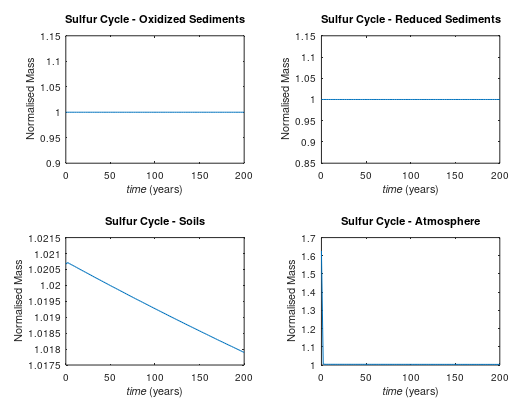 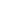 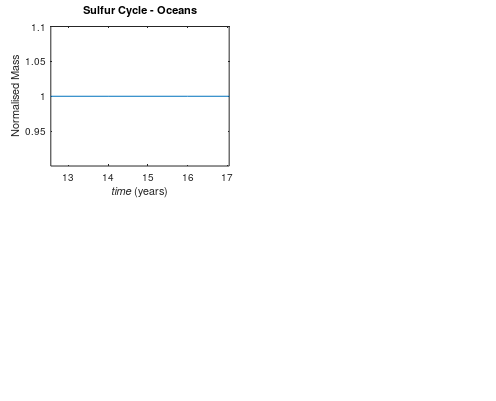 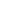 Sulfur Cycle: ResultsSulfur Cycle: ResultsTime (a)Oxidized SedimentsReduced SedimentsSoilsAtmosphereOceans020000001314999976830621.6275000015622000000131499997683062.1491.0052775000015642000000131499997683062.0571.004015000015762000000131499997683061.9661.0040015000015782000000131499997683061.8741.00399550000157102000000131499997683061.7831.00398950000157122000000131499997683061.6921.00398350000157142000000131499997683061.61.00397850000157162000000131499997683061.5091.00397250000157182000000131499997683061.4191.00396650000157202000000131499997683061.3281.0039650000157222000000131499997683061.2371.00395450000157242000000131499997683061.1471.00394850000157262000000131499997683061.0561.00394250000158282000000131499997683060.9661.00393750000158302000000131499997683060.8761.00393150000158322000000131499997683060.7861.00392550000158342000000131499997683060.6961.00391950000158362000000131499997683060.6071.00391350000158382000000131499997683060.5171.00390850000158402000000131499997683060.4281.00390250000158422000000131499997683060.3391.00389650000158442000000131499997683060.2491.0038950000158462000000131499997683060.161.00388550000158482000000131499997683060.0721.00387950000159502000000131499997683059.9831.00387350000159522000000131499997683059.8941.00386750000159542000000131499997683059.8061.00386250000159562000000131499997683059.7171.00385650000159582000000131499997683059.6291.0038550000159602000000131499997683059.5411.00384550000159622000000131499997683059.4531.00383950000159642000000131499997683059.3651.00383350000159662000000131499997683059.2781.00382850000159682000000131499997683059.191.00382250000159702000000131499997683059.1031.00381650000160722000000131499997683059.0151.00381150000160742000000131499997683058.9281.00380550000160762000000131499997683058.8411.003850000160782000000131499997683058.7541.00379450000160802000000131499997683058.6671.00378850000160822000000131499997683058.5811.00378350000160842000000131499997683058.4941.00377750000160862000000131499997683058.4081.00377250000160882000000131499997683058.3211.00376650000160902000000131499997683058.2351.0037650000160922000000131499997683058.1491.00375550000160942000000131499997683058.0631.00374950000161962000000131499997683057.9771.00374450000161982000000131499997683057.8921.003738500001611002000000131499997683057.8061.003733500001611022000000131499997683057.7211.003727500001611042000000131499997683057.6361.003722500001611062000000131499997683057.551.003716500001611082000000131499997683057.4651.003711500001611102000000131499997683057.3811.003705500001611122000000131499997683057.2961.0037500001611142000000131499997683057.2111.003694500001611162000000131499997683057.1271.003689500001611182000000131499997683057.0421.003683500001621202000000131499997683056.9581.003678500001621222000000131499997683056.8741.003673500001621242000000131499997683056.791.003667500001621262000000131499997683056.7061.003662500001621282000000131499997683056.6221.003656500001621302000000131499997683056.5381.003651500001621322000000131499997683056.4551.003646500001621342000000131499997683056.3721.00364500001621362000000131499997683056.2881.003635500001621382000000131499997683056.2051.003629500001621402000000131499997683056.1221.003624500001631422000000131499997683056.0391.003619500001631442000000131499997683055.9561.003613500001631462000000131499997683055.8741.003608500001631482000000131499997683055.7911.003603500001631502000000131499997683055.7091.003597500001631522000000131499997683055.6261.003592500001631542000000131499997683055.5441.003587500001631562000000131499997683055.4621.003582500001631582000000131499997683055.381.003576500001631602000000131499997683055.2981.003571500001631622000000131499997683055.2171.003566500001631642000000131499997683055.1351.00356500001631662000000131499997683055.0541.003555500001641682000000131499997683054.9721.00355500001641702000000131499997683054.8911.003545500001641722000000131499997683054.811.003539500001641742000000131499997683054.7291.003534500001641762000000131499997683054.6481.003529500001641782000000131499997683054.5681.003524500001641802000000131499997683054.4871.003519500001641822000000131499997683054.4061.003513500001641842000000131499997683054.3261.003508500001641862000000131499997683054.2461.003503500001641882000000131499997683054.1661.003498500001641902000000131499997683054.0861.003493500001651922000000131499997683054.0061.003488500001651942000000131499997683053.9261.003482500001651962000000131499997683053.8461.003477500001651982000000131499997683053.7671.003472500001652002000000131499997683053.6871.00346750000165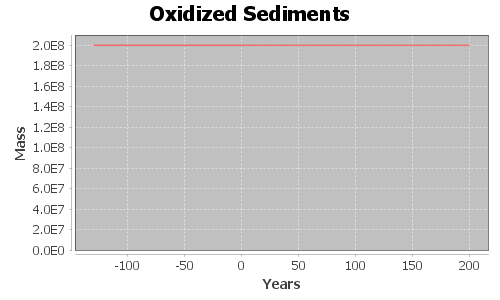 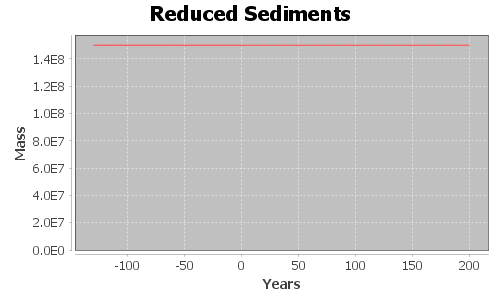 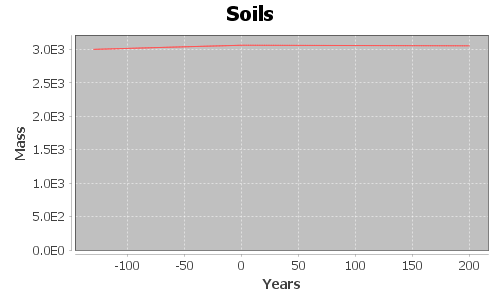 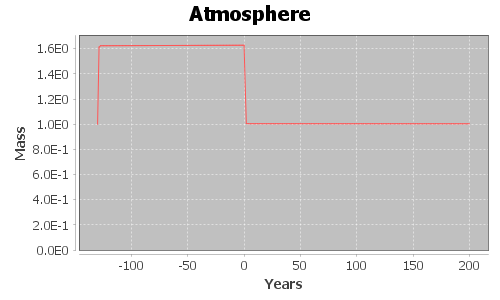 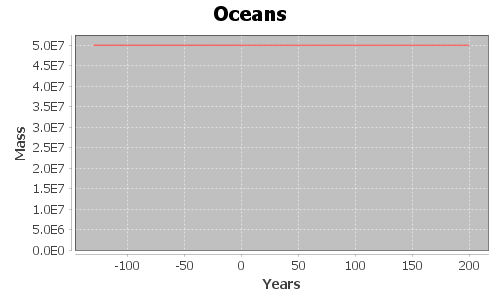 